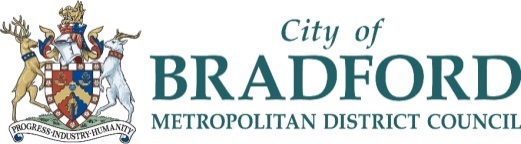 Virtual School for Children Looked AfterEducation Achievement Awards 4th April 2020Awards will be given to deserving children and young people, who are looked after by Bradford, on the basis of academic achievement in school based on the following:-EffortProgressActual examination resultsImprovement between Key Stage tests or assessmentsGood results in multiple subjects, at public exams are an obvious measure of significant achievement and another measure could be monitoring of progress against targets.  Can you also ensure that you consider any young people who achieved well in Year 11 or Year 6 in the school year 2018/19 who may have left your school, as we want to ensure that their successes are rewarded.Please note: These awards are not based on attendance as it is likely that this will be recognised directly within school.  Can you please ensure that you complete the form fully, by providing a paragraph or two that can be read out at the Awards Ceremony describing why the young person has been nominated for an award. This will be much appreciated, as it will save our team having to contact schools for further information. It will also be very helpful if you can make reference to any other ways in which the young person makes a worthy contribution to the life of the school, e.g. in sports, social concerns, or after school clubs. However, qualification for an education award does not depend on extra activities. PLEASE ENSURE YOUR NOMINATION/S ARE SUBMITTED BY 7TH FEBRUARY 2020WE WILL BE UNABLE TO CONSIDER NOMINATIONS RECEIVED AFTER THIS DATE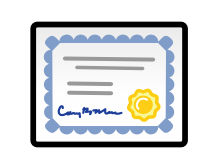 If you have any queries can you please contact:Joanne HenryData Collection & Analyst OfficerVirtual School for Children Looked AfterT: 01274 435860M: 07582 103585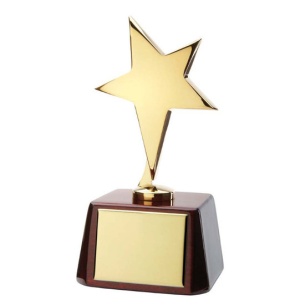 Bradford Virtual School for Looked After ChildrenEducation Achievement Awards 4th April 2020Nomination FormDescribe the reason you are nominating the young person, including the results achieved or evidence of their progress.   This information will form the citation to be read out at the presentation ceremony.Supplementary Information - Please add here any further details regarding the young person which can be used to add some background to their achievements i.e. extra-curricular activities, sporting achievements, being a prefect or other contributions to school life.Signed:	 		……………………………………………………………….……………..Date    			……………………………………..……………………………………..…Please  e-mail this form to joanne.henry@bradford.gov.uk  Or post to Joanne Henry:- Virtual School for LAC, 4th Floor, Sir Henry Mitchell House, 4 Manchester Road, Bradford BD5 0QLTHE CLOSING DATE FOR NOMINATIONS IS 7TH FEBRUARY 2020Name of Young PersonCurrent SchoolPrevious School (where applicable if nominated by that school)AgeCurrent NCYName of NominatorPosition in SchoolEmail addressTelephone 